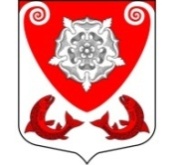 МЕСТНАЯ  АДМИНИСТРАЦИЯМО РОПШИНСКОЕ СЕЛЬСКОЕ ПОСЕЛЕНИЕМО ЛОМОНОСОВСКОГО  МУНИЦИПАЛЬНОГО РАЙОНАЛЕНИНГРАДСКОЙ ОБЛАСТИП О С Т А Н О В Л Е Н И Е№ 173от 27.07.2017 г.  В соответствии с частью 7 статьи 168 Жилищного кодекса Российской Федерации, областным законом Ленинградской области от 29 ноября 2013 года № 82-оз "Об отдельных вопросах организации и проведения капитального ремонта общего имущества в многоквартирных домах, расположенных на территории Ленинградской области", Постановлением Правительства Ленинградской области от 30 мая 2014 года № 218 "Об утверждении Порядка разработки и утверждения краткосрочных планов реализации Региональной программы капитального ремонта общего имущества в многоквартирных домах, расположенных на территории Ленинградской области, на 2014-2043 годы", местная администрация муниципального образования Ропшинское сельское поселение      ПОСТАНОВЛЯЕТ:Утвердить Краткосрочный муниципальный план реализации «Региональной программы капитального ремонта общего имущества в многоквартирном доме, расположенный на территории муниципального образования Ропшинское сельское поселение Ломоносовского муниципального района Ленинградской области в 2017 году», с учетом мер государственной поддержки, согласно приложению.2. Настоящее постановление вступает в силу с момента его обнародования на официальном сайте муниципального образования Ропшинское сельское поселение www.официальнаяропша,рф в информационно-телекоммуникационной сети «Интернет».3. Контроль за исполнением настоящего постановления возложить на ведущего специалиста местной администрации – Михайлову В. А.И.о. главы  местной администрацииМО Ропшинское сельское поселение                                          Л.Ю. Смирноваисп.: В.А. Михайлова тел. 8(81376)72224Приложение 1Утверждено постановлением местной администрации МО Ропшинское сельское поселениеот  27.07.2017 года  № 173Краткосрочный муниципальный план реализации региональной программы капитального ремонта общего имущества в многоквартирном доме, расположенный на территории муниципального образования Ропшинское  сельское поселение Ломоносовского муниципального района Ленинградской области в 2017 году, с учетом мер государственной поддержкиОб утверждении краткосрочного муниципального плана реализации «Региональной программы капитального ремонта общего имущества в многоквартирных домах, расположенных на территории муниципального образования Ропшинское сельское поселение Ломоносовского муниципального района Ленинградской области в 2017 году, с учетом мер государственной поддержки»№ п/пАдрес МКДГодГодМатериал стенКоличество этажейКоличество подъездовобщая площадь МКД, всегоПлощадь помещений МКД:Площадь помещений МКД:Количество жителей, зарегистрированных в МКДСтоимость капитального ремонтаСтоимость капитального ремонтаСтоимость капитального ремонтаСтоимость капитального ремонтаСтоимость капитального ремонтаУдельная стоимость капитального ремонта 1 кв. м общей площади помещений МКДПредельная стоимость капитального ремонта 1 кв. м общей площади помещений МКДПлановая дата завершения работ№ п/пАдрес МКДввода в эксплуатациюзавершение последнего капитального ремонтаМатериал стенКоличество этажейКоличество подъездовобщая площадь МКД, всеговсего:в том числе жилых помещений, находящихся в собственности гражданКоличество жителей, зарегистрированных в МКДвсего:в том числе:в том числе:в том числе:в том числе:Удельная стоимость капитального ремонта 1 кв. м общей площади помещений МКДПредельная стоимость капитального ремонта 1 кв. м общей площади помещений МКДПлановая дата завершения работ№ п/пАдрес МКДввода в эксплуатациюзавершение последнего капитального ремонтаМатериал стенКоличество этажейКоличество подъездовобщая площадь МКД, всеговсего:в том числе жилых помещений, находящихся в собственности гражданКоличество жителей, зарегистрированных в МКДвсего:федеральный бюджетобластной бюджетза счет средств местного бюджетаза счет средств собственников помещений в МКДУдельная стоимость капитального ремонта 1 кв. м общей площади помещений МКДПредельная стоимость капитального ремонта 1 кв. м общей площади помещений МКДПлановая дата завершения работСпособ формирования фонда капитального ремонта№ п/пАдрес МКДввода в эксплуатациюзавершение последнего капитального ремонтаМатериал стенКоличество этажейКоличество подъездовобщая площадь МКД, всеговсего:в том числе жилых помещений, находящихся в собственности гражданКоличество жителей, зарегистрированных в МКДвсего:Удельная стоимость капитального ремонта 1 кв. м общей площади помещений МКДПредельная стоимость капитального ремонта 1 кв. м общей площади помещений МКДПлановая дата завершения работ№ п/пАдрес МКДввода в эксплуатациюзавершение последнего капитального ремонтаМатериал стенКоличество этажейКоличество подъездовкв.мкв.мкв.мчел.руб.руб.руб.руб.руб.руб./кв.мруб./кв.мПлановая дата завершения работ12345678910111213141516171819201дер. Яльгелево,  дом № 231969-кирпичный22509,5509,5319,143251 439,06-150 863,4450 287,8150 287,81-42 000,030.12.2018г.Региональный оператор – специализированная некоммерческая организация ЛО